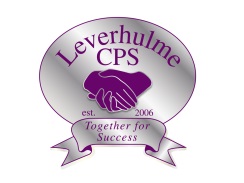 Leverhulme Community Primary SchoolJob DescriptionPost Title:		Attendance and Admissions MentorSalary:			Grade 5Responsible to:	Deputy Head Teacher for Inclusion and the Pastoral LeadHours:			32.5 hours per week, term time only plus 5 daysOverall purpose: 	The post holder will support the school and work closely with the Inclusion team, Office staff, Class staff and SLT in breaking down barriers to learning for families who need support with attending school, providing key analysis data, and be the first contact to parents when absences occur.  Manage and monitor the admissions of all new learners.Main DutiesTo monitor the attendance of all students and to identify patterns that indicate the need for targeted interventions;To support and work with children and families where there are attendance concerns and issues;To support the Lead Professional in the Early Help system where attendance is the key focus.To monitor frequently the attendance, punctuality and progress of vulnerable and other designated groups of students;To be aware of and adhere to all relevant Health & Safety and child protection policies and procedures;Liaise with the Deputy Head Teacher (inclusion) or class staff to follow up late, missing or inaccurate registers;To use the current attendance systems (including Truancy Call) to follow up absences where no messages left before 9.00am;To be responsible for the analysis of SIMS pupil attendance on a daily basis in order to contact parents on the first day of an absence or as soon as possible;To inform class staff through the SIMS register system/email reasons for a pupil’s absence and to enter the appropriate symbols in the register where appropriate;To hold and attend weekly meetings with the Deputy Head Teacher for Inclusion and class staff (where necessary);To notify the above of any pupil concerns or possible action needed;To contribute to the school strategy for dealing with:individual pupil absence, andtargeted groups of pupils, e.g. persistent absentees (PA) pupils less than 85% attendance (including being fully aware of the Government Attendance Strategy & PA strategy);To communicate with outside agencies on behalf of school regarding concerns about pupil attendance/welfare issues;Inform early intervention team of pupils who are PA to initiate fixed penalty warning notices;To prepare data or analysis of attendance for the Head Teacher, SLT, Governors, Local Authority, Ofsted, etc. as and when requested;To attend SIMS training in relation to attendance and to manage the cascading of that information to other relevant staff;Management of training procedures for SIMS attendance re newly appointed administration staff/class staff;The production of key reports for Class staff, Office staff and SLT;Communication/liaison with Early Intervention team – Key workers etc;Communicate with parents regarding concerns over pupil absence/lateness via text, email, telephone, face to face meetings;Follow up issues surrounding late, missing or inaccurate registers;Manage and monitor all new admissions;To monitor and track pupils who become PA, via regular contact with parents/carers. Ensure any safety issues are flagged to SLT/safeguarding/Inclusion lead.GeneralTo actively promote the respect of customs, practices and reasonable ambitions of other people that may differ from one’s own.To comply with any health and safety legislation, and to be accountable for ensuring all school health and safety policies and associated guidance are applied and to take responsibility for one’s own health and safety.  The post holder may be required to attend any relevant courses as determined by the Senior Leadership Team and may also be required to attend whole-school INSET training.  The post holder will be expected to undertake other duties commensurate with the level of responsibility that may be allocated from time to time by the Senior Leadership Team.The details contained in this Job description reflect the content of the job at the date it was prepared. It should be remembered, however, that it is inevitable that over time, the nature of the individual jobs will change, existing duties may no longer be required and other duties may be gained without changing the general nature of the duties or the level of responsibility entailed. Consequently Leverhulme Community Primary School will expect to revise the Job description from time to time and will consult with the post holder at the appropriate time. Job Description prepared by Head Teacher   June 2018Agreed by post holder: 	Signature: 	___________________________ 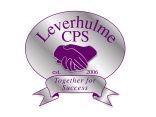 Leverhulme Community Primary School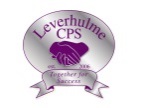 Person Specification for Attendance & Admissions MentorMINIMUM ESSENTIAL REQUIREMENTSMINIMUM ESSENTIAL REQUIREMENTSMETHOD OF ASSESSMENTMETHOD OF ASSESSMENT1.	Skills and Knowledge1.	Skills and Knowledge1.	Skills and Knowledge1.	Skills and Knowledge1.1Effective use of specialist ICT packages and SIMSApplication Form/InterviewApplication Form/Interview1.2Good keyboard skillsApplication Form/InterviewApplication Form/Interview1.3Participate in development and training opportunitiesApplication Form/InterviewApplication Form/Interview1.4Ability to relate well to and communicate effectively with children, families and adultsApplication Form/Tasks/InterviewApplication Form/Tasks/Interview1.5Work constructively as part of a team, understanding school roles and responsibilities and your own position within theseApplication Form/InterviewApplication Form/Interview1.6To be able to identify opportunities to ensure tasks are completed  within specified timeframesApplication Form/InterviewApplication Form/Interview2.	Experience/Qualifications/Training etc2.	Experience/Qualifications/Training etc2.	Experience/Qualifications/Training etc2.	Experience/Qualifications/Training etc2.1Good numeracy/literacy skillsApplication Form/ TasksApplication Form/ Tasks2.2Experience of operation of administration systems e.g, SIMSApplication Form/InterviewApplication Form/Interview2.2Willingness to participate in relevant training and development opportunitiesApplication Form/InterviewApplication Form/Interview3.	Professional Values & Practices3.	Professional Values & Practices3.	Professional Values & Practices3.	Professional Values & Practices3.1High expectations of colleagues and pupils; respect for their social, cultural, linguistic, religious and ethnic background and a commitment to raising their educational achievementsHigh expectations of colleagues and pupils; respect for their social, cultural, linguistic, religious and ethnic background and a commitment to raising their educational achievementsApplication Form & Interview3.2Demonstrate and promote the positive values, attitudes and behaviour they expect from the colleagues with whom they workDemonstrate and promote the positive values, attitudes and behaviour they expect from the colleagues with whom they workApplication Form/Tasks & Interview3.3Ability to work collaboratively with colleagues and carry out role effectively, knowing when to seek help and adviceAbility to work collaboratively with colleagues and carry out role effectively, knowing when to seek help and adviceApplication Form & Interview3.4Able to liaise sensitively and effectively with stakeholders and carers recognising their role in pupil learningAble to liaise sensitively and effectively with stakeholders and carers recognising their role in pupil learningApplication Form/Tasks & Interview3.5Able to improve their own practice through observations, evaluations and discussion with colleagues.Able to improve their own practice through observations, evaluations and discussion with colleagues.Application Form & Interview3.6Customer Care - Listen and respond to customer need, seek out innovative ways of consulting service users and engaging partners.  Network with others to develop services for the benefit of the service users.Customer Care - Listen and respond to customer need, seek out innovative ways of consulting service users and engaging partners.  Network with others to develop services for the benefit of the service users.Application Form/Interview3.7Valuing Diversity - Listen, support and monitor the diverse contributions made to service development without prejudice.  Challenge behaviours and processes which do not positively advance the diversity agenda whilst being prepared to accept feedback about own behaviour.  Recognise people’s strengths, aspirations and abilities and help to develop their potential.  Understand how Valuing Diversity can improve our ability to deliver better services and reduce disadvantage.Valuing Diversity - Listen, support and monitor the diverse contributions made to service development without prejudice.  Challenge behaviours and processes which do not positively advance the diversity agenda whilst being prepared to accept feedback about own behaviour.  Recognise people’s strengths, aspirations and abilities and help to develop their potential.  Understand how Valuing Diversity can improve our ability to deliver better services and reduce disadvantage.Application Form/Interview3.8Developing Self and Others - Ability to question, and request right training and development that links to the post, to seek opportunities that add to skills and knowledge, to respond positively to opportunities that arise. And to support others’ learning and share learning with othersDeveloping Self and Others - Ability to question, and request right training and development that links to the post, to seek opportunities that add to skills and knowledge, to respond positively to opportunities that arise. And to support others’ learning and share learning with othersApplication Form/InterviewSTAGE TWOWill only be used in the event of a large number of applicants meeting the minimum essential requirementsADDITIONAL REQUIREMENTSADDITIONAL REQUIREMENTSMETHOD OF ASSESSMENTMETHOD OF ASSESSMENT1.	Skills and Knowledge1.	Skills and Knowledge1.	Skills and Knowledge1.	Skills and Knowledge1.1Knowledge and/or previous experience of the Early Help and Safeguarding processKnowledge and/or previous experience of the Early Help and Safeguarding processApplication Form/Interview2.	Experience/Qualifications/Training etc2.	Experience/Qualifications/Training etc2.	Experience/Qualifications/Training etc2.	Experience/Qualifications/Training etc2.1NVQ  Level 2 or equivalent qualification or experience in relevant disciplineNVQ  Level 2 or equivalent qualification or experience in relevant disciplineApplication Form/Interview